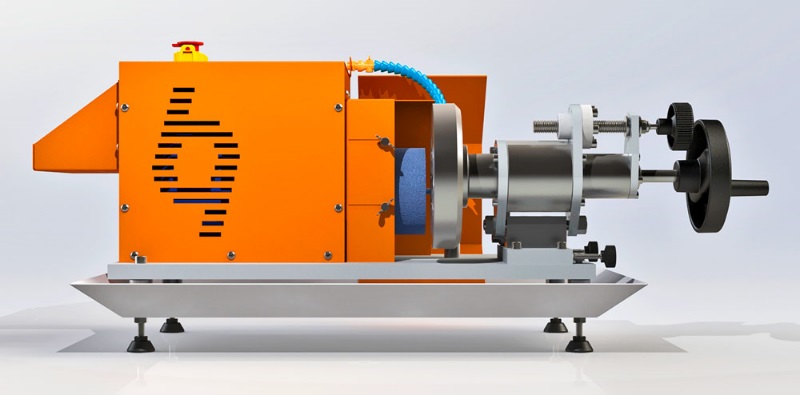 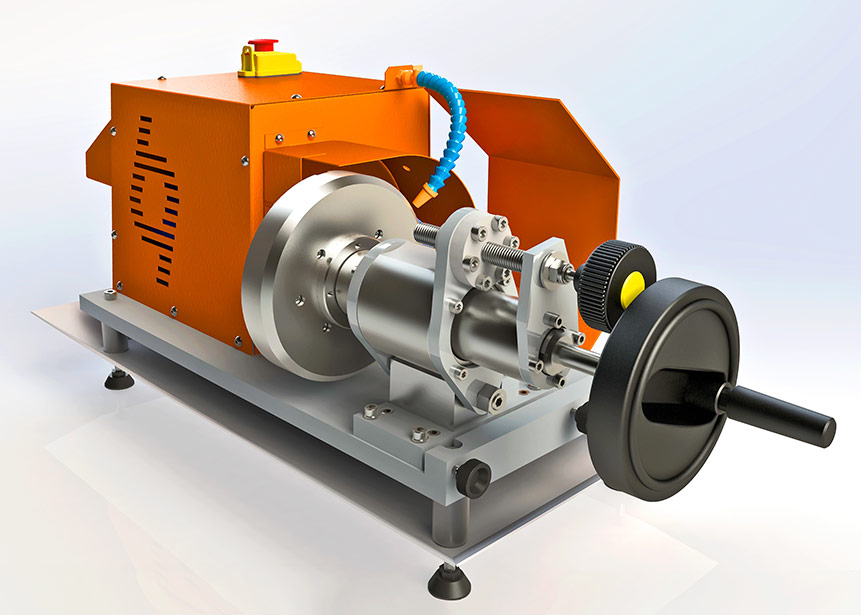 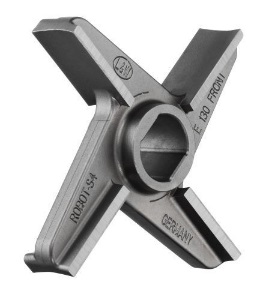 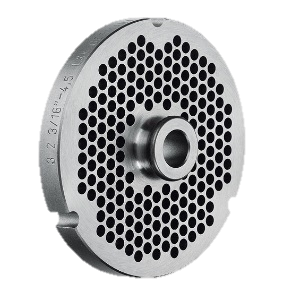 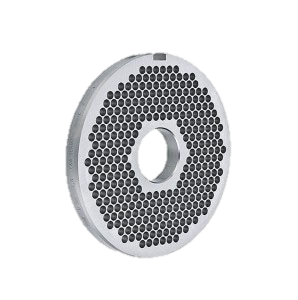 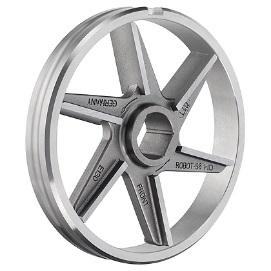 Преимущества:Система рециркуляции охлаждающей жидкости Система аварийного отключения Оптимальный шаг подачи решетки Усиленная система фиксацииОблегченный корпусКомплектующие произведены в ГерманииРазработан с учетом пожеланий российских специалистовГарантия 1 годТехнические характеристики станков Brair RZ-130, RZ-160BrairRZ-130RZ-160Размер решеток и ножейØ до 130ммØ до 160ммМощность400Вт400ВтНапряжениеНапряжение 220ВНапряжение 220ВГабариты (мм)Габариты (мм) 820 х 355 х 426Габариты (мм) 820 х 355 х 426Количество магнитов фиксации 6шт6шт